Управление Росреестра по Курской области напоминает.На портале Росреестра работает сервис «Жизненные ситуации», который позволяет заявителю в удобной и наглядной форме получить исчерпывающий набор сведений о действиях в конкретной ситуации. 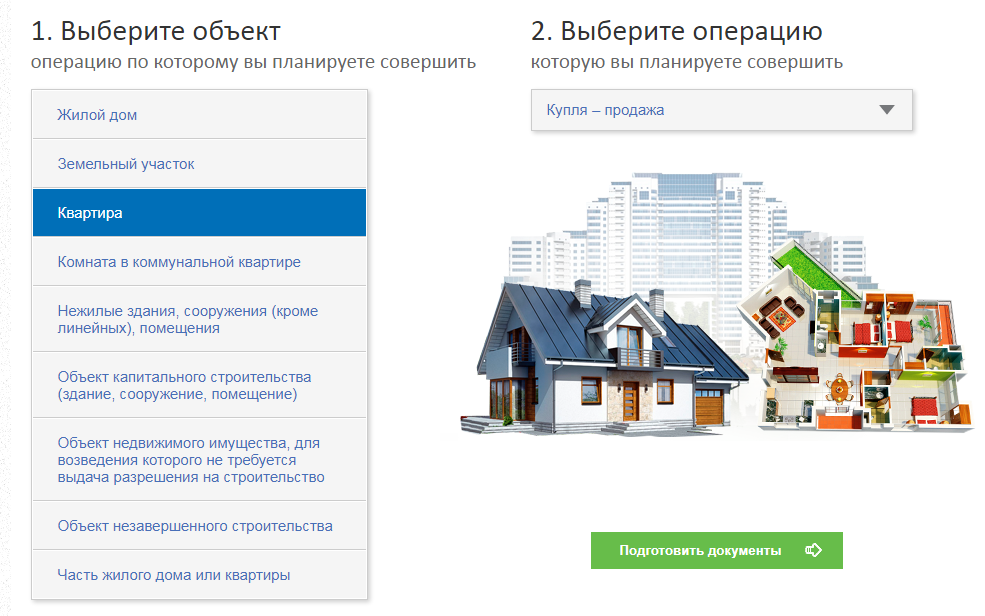 После заполнения интерактивного опросника заявитель увидит перечень документов, необходимых в данной ситуации.Сервис «Жизненные ситуации» находится на сайте Росреестра (www.rosreestr.ru) в разделе «Электронные услуги и сервисы».  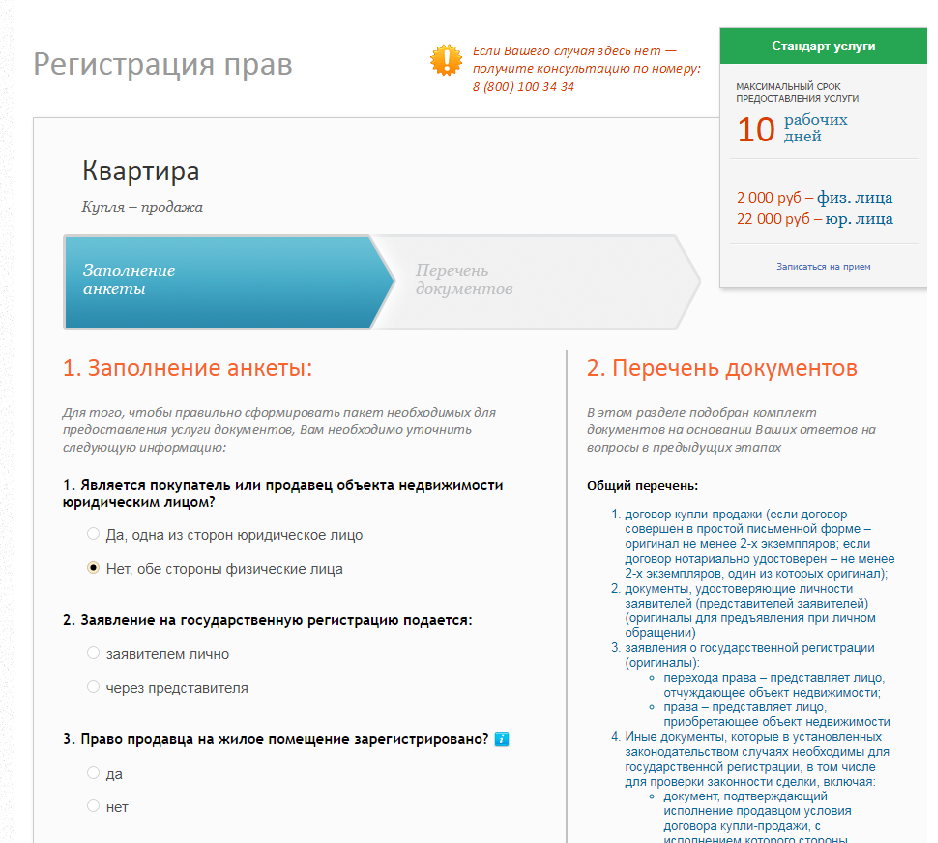 После заполнения интерактивного опросника заявитель увидит перечень документов, необходимых в данной ситуации.Сервис «Жизненные ситуации» находится на сайте Росреестра (www.rosreestr.ru) в разделе «Электронные услуги и сервисы».  Ведущий специалист-эксперт отдела организации, мониторинга и контроля Управления Росреестра по Курской областиАзарова Юлия Валерьевна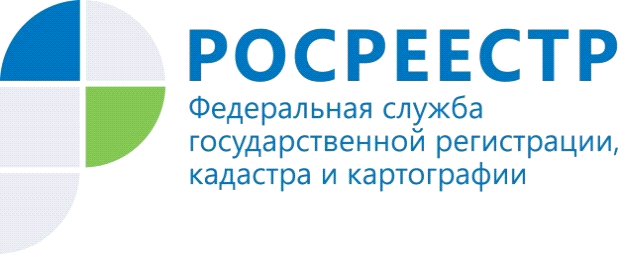 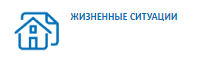 